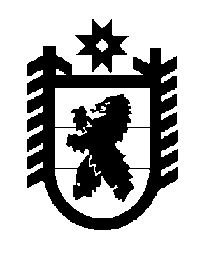 Российская Федерация Республика Карелия    ПРАВИТЕЛЬСТВО РЕСПУБЛИКИ КАРЕЛИЯПОСТАНОВЛЕНИЕот  20 января 2012 года № 11-Пг. ПетрозаводскО внесении изменений в Положение о Государственном комитете Республики Карелия по ценам и тарифам  Правительство Республики Карелия п о с т а н о в л я е т:Внести в пункт 9 Положения о Государственном комитете Республики Карелия по ценам и тарифам, утвержденного постановлением Правительства Республики Карелия от 1 ноября 2010 года № 232-П          «Об утверждении Положения о Государственном комитете Республики Карелия по ценам и тарифам» (Собрание законодательства Республики Карелия, 2010, № 11, ст.1435; 2011, № 1, ст.44; № 8, ст.1245), следующие изменения:1) подпункты 48-51 изложить в следующей редакции:«48) устанавливает ценовые ставки тарифов на перевозки пассажиров и багажа железнодорожным транспортом в пригородном сообщении;49) устанавливает тарифы на перевозки пассажиров и багажа всеми видами общественного транспорта в пригородном сообщении (кроме железнодорожного транспорта);50) устанавливает провозную плату на перевозки пассажиров и багажа на местных авиалиниях;51) согласовывает провозную плату на перевозки пассажиров и их багажа внутренним водным транспортом по транзитным, пригородным  и местным маршрутам перевозок пассажиров в случае предоставления органами государственной власти Республики Карелия субсидий в целях возмещения затрат или недополученных доходов в связи с оказанием услуг по перевозкам пассажиров и их багажа;»;2) дополнить подпунктами 54.1-54.4 следующего содержания:«54.1) устанавливает ценовые ставки сборов (платы) на транспортные услуги, оказываемые на подъездных железнодорожных путях организациями промышленного железнодорожного транспорта и другими хозяйствующими субъектами, независимо от организационно-правовой формы, за исключением организаций федерального железнодорожного транспорта;54.2) представляет в Правительство Республики Карелия проект постановления об установлении предельного размера платы за проведение технического осмотра;54.3) устанавливает предельный размер расходов на оформление дубликата талона технического осмотра;54.4) осуществляет контроль за соблюдением установленного предельного размера платы за проведение технического осмотра и установленного предельного размера расходов на оформление дубликата талона технического осмотра;».          ГлаваРеспублики Карелия                                                                     А.В. Нелидов